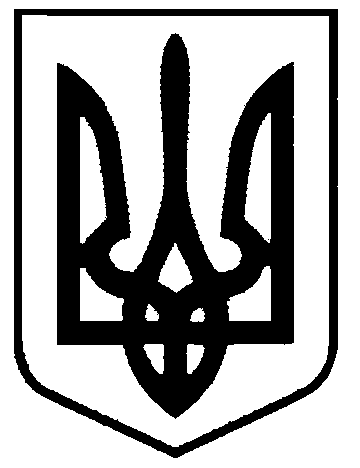 СВАТІВСЬКА МІСЬКА РАДАШОСТОГО СКЛИКАННЯ_____________________ СЕСІЯРІШЕННЯвід                                      2015 р.    	м. Сватове                                   «Про розгляд заяви Сватівсткої міжрайонної філіїДУ «Луганський обласний лабораторний центрДержсанепідемслужби України»	Розглянувши заяву директора Сватівської міжрайонної філії ДУ «Луганський обласний лабораторний центр Держсанепідемслужби України» з проханням звільнити установу від сплати земельного податку у 2015 році  за земельну  ділянку  по пл. 50 річчя Перемоги, 33 площею   призначену для розміщення та обслуговування будівель установи, враховуючи, що надходження від  плати за землю є основною складовою формування бюджету Сватівської міської ради, та вимоги п.12.3.7 ст. 12 Податкового кодексу України яким не дозволяється сільським, селищним, міським радам встановлювати індивідуальні пільгові ставки місцевих податків та зборів для окремих юридичних осіб та фізичних осіб - підприємців і фізичних осіб або звільняти їх від сплати таких податків та зборів, керуючись ст. 26 Зкону України «Про місцеве самоврядування в УкраїніСватівська міська рада ВИРІШИЛА:Відмовити Сватівській міжрайонній філії ДУ «Луганський обласний лабораторний центр Держсанепідемслужби України» в звільнені від сплати земельного податку  на 2015 рік за році  за земельну  ділянку  по пл. 50 річчя Перемоги, . Сватове площею Контроль за виконанням даного рішення покласти на комісію з питань бюджету, соціально-економічного розвитку, промисловості, підприємництва та регуляторної політики.Сватівський міський голова                                  Є.В. Рибалко